Enrichment		Pentecost 2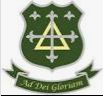 Sixth Formers from Trinity to come and teach across KS2Key Stage 2 National CurriculumListen attentively to spoken language and show understanding by joining in and responding – (ALL).Explore the patterns and sounds of language through songs and rhymes and link the spelling, sound and meaning of words. Engage in conversations; ask and answer questions; express opinions and respond to those of others; seek clarification and help. Speak in sentences, using familiar vocabulary, phrases and basic language structures (ALL).Develop accurate pronunciation and intonation so that others understand when they are reading aloud or using familiar words and phrases.Present ideas and information orally to a range of audiences.Read carefully and show understanding of words, phrases and simple writing.Appreciate stories, songs, poems and rhymes in the language.Broaden their vocabulary and develop their ability to understand new words that are introduced into familiar written material, including through using a dictionary.Write phrases from memory, and adapt phrases to create new sentences, to express ideas clearly.Describe people, places, things and actions orally and in writing.Understand basic grammar appropriate to the language being studied, including (where relevant): feminine, masculine and neuter forms and the conjugation of high-frequency verbs; key features and patterns of the language; how to apply these, for instance, to build sentences; and how these differ from or are similar to English.Year 3Pentecost 2Topic Months of the YearNumbers 0-31NC LinksDevelop accurate pronunciation and intonation.Adapt phrases to create new sentences.Describe people, places, things.Broaden their vocabulary and develop their ability to understand new words.La Jolie Ronde Lesson #11Core KnowledgeKnow the names of the months.Know how to use the names of the months in simple sentences.Know and understand basic grammar appropriate to the language being studied- months of the year are written without a capital letter.SkillsUse the names of months in sentences- C’est janvier, it is January.Diversity and Cultural  Links VocabularyJanvier, février, mars, avril, mai, juin, juillet, août, septembre, octobre, novembre, décembreC’est janvier.It is January.Numbers 11-31Onze, douze, treize, quatorze, quinze, seize, dis-sept, dix-huit, dix-neuf, vingt, vingt-et-un, vingt-deux – vingt-neuf, trente, trente-et-unYear 4Pentecost 2Topic Clothes – items for packing a suitcaseNC LinksDevelop accurate pronunciation and intonation.Broaden their vocabulary and develop their ability to understand new words.Describe people, places, things.Know and understand basic grammar appropriate to the language being studied.La Jolie Ronde Lesson #20Core KnowledgeKnow how to identify items of clothing.Know how to use colours and numbers to describe clothes in a suitcase. (revision of colours and numbers from Year 3)SkillsDescribe the packing of a suitcase, using the names of types of clothes.Describe clothes in a suitcase using colours (and numbers where appropriate).                      Revision of colours and numbers from Year 3 & revision of Lent 1 Year 4 converting singular to pluralDiversity and Cultural Links Different types of clothing – what cultures are represented in your class? Research the names of types of clothing in French.VocabularyUn pantalon, un short, un pull, une jupe, un chapeau, un maillot de bain, un tee-shirtYear 5Pentecost 2Topic Saying Where we LiveNumbers 30-50NC LinksExplore the patterns and sounds of language through songs.Engage in conversations; ask and answer questions; express opinions and respond to those of others; seek clarification and help.Know and understand basic grammar appropriate to the language being studied.Adapt phrases to create new sentences. Present ideas and information orally to a range of audiences.La Jolie Ronde Lesson #19 & 20Core KnowledgeKnow how to have a simple conversation about where we live.Know the compass directions to describe position.Know how to pronounce numbers 30-50.SkillsLearn and join in with singing a traditional French song Prepare a short presentation saying where you live and what the climate is likeDiversity and Cultural Links VocabularyJ’habite à + town, dans le nord, le sud, l’ouest, l’est, de l’Angleterrethirty trente
thirty-one trente-et-un
thirty-two trente-deux                            thirty-three trente-trois
thirty-four trente-quatre
thirty-five trente-cinq
thirty-six trente-six
thirty-seven trente-sept
thirty-eight trente-huit
thirty-nine trente-neuf
forty quarante
forty-one quarante-et-un
forty-two quarante-deux
forty-three quarante-trois
forty-four quarante-quatre
forty-five quarante-cinq
forty-six quarante-six
forty-seven quarante-sept
forty-eight quarante-huit
forty-nine quarante-neuf
fifty cinquanteYear 6Pentecost 2Topic Going on HolidayNC LinksExpress opinions and respond to those of others.Describe people, places, things.Adapt phrases to create new sentences.Broaden their vocabulary and develop their ability to understand new words.Know and understand basic grammar appropriate to the language being studied.La Jolie Ronde Lesson #17 - 20Core KnowledgeConsolidation of grammatical knowledge of Years 3 to 5: conjugation of verbs (regular and irregular); adjective/noun agreement etc.Vocabulary of travelling/vacations eg. par avion; en autobus; en bateau etc.RevisionUse internet to research different types of accommodation, travel options, places of interest and food typical of the country. Write a short letter to book accommodation, adapt ing a model. Write short sentences outlining holiday plans and a programme of activities using the immediate future tense.Use a dictionary as appropriate.SkillsWhere do you go on holiday? Do you have family there?Diversity and Cultural links Children will learn why Bastille Day is celebrated on 14th Julyhttps://kids.kiddle.co/Bastille_DayVocabularyOn va rester dans… Un hôtel, un appartement, un gîte, un camping On va aller, prendre Transport: En bateau, en avion, en voiture, en train On va visiter, regarder d’abord, plus tard Names of places to visit